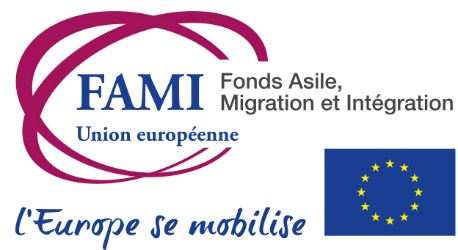 Attestation de cofinancementAttestation à fournir pour chaque cofinanceur (autre que l’organisme bénéficiaire) prévu dans le budget prévisionnel de l’opération, uniquement si l’organisme bénéficiaire n’est pas en mesure de communiquer une copie des actes juridiques d’engagement de ces cofinanceurs (convention, arrêté). Organisme cofinanceurJe, soussigné(e), [nom, prénom et fonction du ou de la signataire], en qualité de représentant(e) de l’organisme cofinanceur désigné ci-dessus, atteste qu’une aide financière est apportée à l’organisme et à l’opération désignés ci-après.J’atteste également que cette aide financière ne comporte pas de crédits communautaires, de quelque fonds ou programme que ce soit, qu’elle n’est pas mobilisée ni mobilisable en contrepartie d’une aide communautaire autre que celle relative à la présente opération.Organisme bénéficiaire et opération cofinancéenom complet 
(pas de sigle)forme juridiquen°SIRETnom, prénom et fonction
de la personne chargée du dossierserviceadresse complètetéléphone / télécopieTél. : Fax. : adresse électroniquenom complet de l’organisme bénéficiaire (pas de sigle)intitulé de l’opérationpériode d’exécution couverte
par le cofinancementde 				à 			inclus
de 				à 			inclus
de 				à 			inclus
coût total subventionné   €   €   €montant total de la subvention € € €dont montant de la subvention affecté à l’opération FAMI/FSI € € €ventilation annuelle prévisionnelle
de la subvention (part affectée à l’opération FAMI/FSI)année : €ventilation annuelle prévisionnelle
de la subvention (part affectée à l’opération FAMI/FSI)année : €ventilation annuelle prévisionnelle
de la subvention (part affectée à l’opération FAMI/FSI)année : €date de la décision d’octroin° de la décisionprogramme / ligne budgétaireDate :[nom, prénom et qualité du ou de la signatairesignature et cachet de l’organisme cofinanceur]